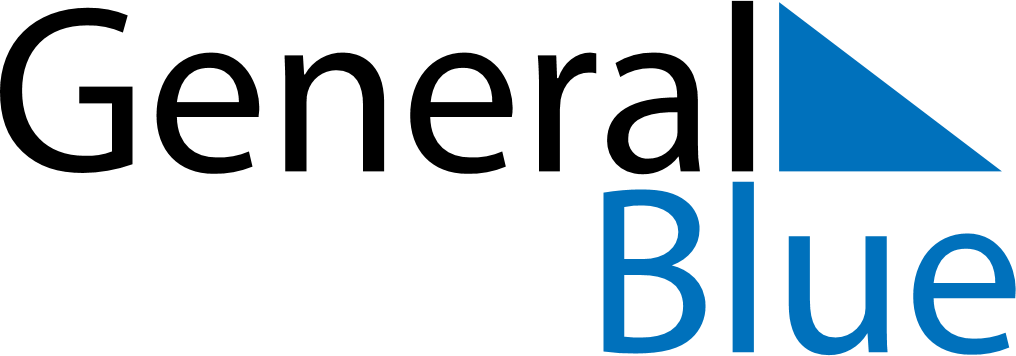 Quarter 2 of 2026 United StatesQuarter 2 of 2026 United StatesQuarter 2 of 2026 United StatesQuarter 2 of 2026 United StatesQuarter 2 of 2026 United StatesQuarter 2 of 2026 United StatesQuarter 2 of 2026 United StatesApril 2026April 2026April 2026April 2026April 2026April 2026April 2026April 2026April 2026SUNMONMONTUEWEDTHUFRISAT1234566789101112131314151617181920202122232425262727282930May 2026May 2026May 2026May 2026May 2026May 2026May 2026May 2026May 2026SUNMONMONTUEWEDTHUFRISAT123445678910111112131415161718181920212223242525262728293031June 2026June 2026June 2026June 2026June 2026June 2026June 2026June 2026June 2026SUNMONMONTUEWEDTHUFRISAT11234567889101112131415151617181920212222232425262728292930Apr 5: Easter SundayApr 15: Tax DayApr 22: Administrative Professionals DayMay 10: Mother’s DayMay 25: Memorial DayJun 19: JuneteenthJun 21: Father’s Day